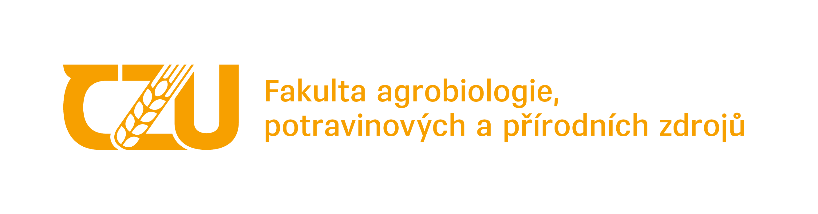 Internal FAPPZgrant competition 				Registration Number (allocated by VaV) :1. Basic Project information:1.1 Project Project name: Year of commencement of project solution:  1.2 Researcher Surname, First name, degrees: Department (place of work): E-mail: Tel.: Researcher –DSP studentForm of study: Year of studies: Study in the doctoral study programme started on: Trainer – project guarantor Surname, First name, degrees: Department (place of work): E-mail: Tel.:  1.3 Other members of the research team (Surname, First name, degrees)DSP Students: MgrSP Students: Academic Staff: 2. Project solution cost 2.1. Drawing project funds 2.2 Justification for changes in the use of funds and reference to the attached copy of the approved applicationIn                 on    			The researcher signature:   ……………...............3. The course of the project solution and the achieved results 3.1 Methods and ways of solution, possible deviations from the application for project financing.3.2. Solution schedule and possible deviations from the original project schedule stated in the project financing application justification.3.3 Achieved project benefits – results and their discussion (if the results were published, a brief summary with a link to the attached manuscript or publication in an appendix to the report).3.4. Achieved project results (scientific publications: a type of publication, authors, title, journal, the year of publication, volume and pages; applied results: a type of result, authors, title and other identification data).3.5. Other examples of excellence achieved with the support of Internal Grant Agency (e.g. awarded master‘s thesis)4. AppendicesList of project appendices5. Opinion and statement of the head of the department on the course and achieved results of the project1:Main researcher:Project name:The head of the department statement (mark with a cross):Expected benefits and results fulfilled	entirely	partly	unfulfilledBrief comment:In         on   			             …………………………………………………….Name and signature of the head of the department1To be filled in if the project researcher is not also the head of the departmentCost itemALLOCATED for 2022thousand CZKDRAWN in 2022thousand CZKTotal for the duration of the projectStudents‘ personal expenses - scholarshipsTotal personal costs of employeesof which: wagesstatutory levies (=wages*0,3522)Costs or expenses for the acquisition of small tangible and intangible assets (3 – 80 thousand CZK)Other operating costs or expenses(consumables, travel, servicing, other)Costs or expenses for servicesAdditional costs or expensesTotal